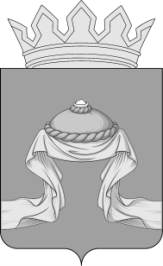 Администрация Назаровского районаКрасноярского краяПОСТАНОВЛЕНИЕ«30» 08 2021                                    г. Назарово                                       № 251-пО внесении изменений в постановление администрации Назаровского района от 06.07.2016 № 181-п «О порядке признания безнадежной к взысканию и списания задолженности по неналоговым платежам перед бюджетом Назаровского района»В связи с кадровыми изменениями, руководствуясь статьями 15 и 19 Устава Назаровского муниципального района Красноярского края, ПОСТАНОВЛЯЮ:	1. Внести в постановление администрации Назаровского района от 06.07.2016 № 181-п «О порядке признания безнадежной к взысканию и списания задолженности по неналоговым платежам перед бюджетом Назаровского района» следующие изменения:	1.1. Приложение 2 к постановлению изложить в новой редакции согласно приложению к настоящему постановлению.	2. Признать утратившим силу подпункт 1.1 пункта 1 постановления администрации Назаровского района от 22.04.2019 № 99-п «О внесении изменений в постановление администрации Назаровского района от 06.07.2016 № 181-п «О порядке признания безнадежной к взысканию и списания задолженности по неналоговым платежам перед бюджетом Назаровского района».	3. Контроль за выполнением постановления оставляю за собой.	4. Постановление вступает в силу со дня его подписания.Исполняющий полномочияглавы района, заместитель главы района, руководительфинансового управленияадминистрации района                                                                Н.Ю. Мельничук                                                                           Приложение                                                                             к постановлению администрации                                                                           Назаровского района                                                                            от «30» 08 2021 № 251-п    Приложение        к постановлению администрации     Назаровского района    от 06.07.2016  № 181-пСоставкомиссии администрации Назаровского района по вопросам признаниябезнадежной к взысканию и списания задолженности по неналоговым платежам перед бюджетом Назаровского районаЧлены комиссии:МельничукНаталья Юрьевна- заместитель главы района, руководитель финансового управления администрации Назаровского района, председатель комиссии;Леганова Любовь Николаевна- начальник отдела градостроительства и имущественных отношений администрации Назаровского района, заместитель председателя комиссии;СимоноваЕкатерина Викторовна- главный специалист бюджетно – экономического отдела финансового управления администрации Назаровского района, секретарь комиссии (по согласованию).АбраменкоСергей Михайлович- начальник отдела по правовым вопросам администрации Назаровского района;Дедюхина Любовь Васильевна- заместитель главы района по социальным вопросам;Сидорова Виктория Игоревна- начальник отдела экономического анализа и прогнозирования администрации Назаровского района.